(Answer the questions 13 – 14 according to the dialogue.)1.Sophie’s favourite food is chicken salad. She should write a paragraph. Which one is WRONG according to the card? 2.According to dialogue, which one DOESN’T complete the dialogue?3.Which one CAN be student’s question for the teacher’s answer?4.Cappadocia is a famous tourist attraction in Turkey. (I) Visitors can see the famous fairy chimneys. (II) They are the natural rock formations in here. (III)  They can also take a hot air balloon tour with the amazing city view. (IV) And they can go horse riding or hike in the beautiful nature here.Which one is ODD according to the text?5.I prefer going to historical places on my holidays because I love historic and ancient sites. (I) Machu Picchu in Peru is my favourite. (II)It’s an ancient Incan city. (III) Inca's civilization is an ancient empire. (IV)  It’s about 2400 meters above sea level.Which one is ODD according to the text?6.I have been abroad for two months. I have flown on a plane to Madrid. I have stayed at a bed and breakfast hotel at the seaside. The place is very nice. And the weather is just perfect. I really love here.Which one ISN’T mentioned in the text?7.İstanbul is one of the world's great metropolises. It’s on both Europe and Asia continents. It’s founded around 1000 BC. It was Byzantine Empire's great capital of Constantinople until Fatih Sultan Mehmet conquered it.Which headline is RELATED to the text?8.Ecotourism is very popular nowadays. It wants to reduce of the negative effects of tourism on the environment and local people. For example, tourist shouldn’t damage environment and should ask local people’s opinion when they need.  It encourages the tourists to think about what they do when they visit a place.According to the ecotourism, people SHOULDN’T ---9.Tina made a ‘Have you ever ... ?’ survey to her friends. In her class there are ten girls and ten boys. According to the graphic, which one is WRONG?10.What type of vacation do they prefer? There are two extra words.a. Brian prefers ........................................................................ holiday.
b. Suzan prefers ....................................................................... holiday.
c. Paul prefers .......................................................................... holiday.11.Complete the text with the words below. There are two extra words.Prambanan is a great Hindu temple a.----------- in Indonesia. It is b.---------- approximately 18 kilometres east of Yogyakarta in Central Java. It is Indonesia's largest Hindu site and one of Southeast Asia's major c.----------. There are 224 temples in it. Indians d.----------- it in the 9th century. Its central building is 47 m high. Prambanan is in UNESCO World Heritage List and it attracts many e.---------- from across the world.12.● Great Wall of China is the longest and oldest construction project in the history.
● The local people showed me great hospitality.
● This holiday has more recreational activities and sports than others.
● Frank stayed at an all-inclusive hotel last summer.
● Grand Canal is one of the oldest artificial waterways in the world.
● Georgia Aquarium contains about 100.00 fish, and there are more than 500 species.Match the words in sentences with their definitions. There are two extra words.a. ____________: It includes most meals, drinks, and activities in the overall price.
b. ____________: It is the building of things such as houses, factories, roads, and bridges.
c. ____________: These are things people do for fun and enjoyment like playing games or participating in clubs. 
d. ____________: It is kindness and friendly behaviour to guests or visitors.13.Answer the questions.a. What kind of tourist attractions does Italy have?
.................................................................................................................................................
b. Why does Pınar warn Jane about Italy?
.................................................................................................................................................
c. What is Pınar’s opinion about Italy trip?
.................................................................................................................................................
d. Does Jane have a plan about her holiday?
.................................................................................................................................................14.Write “True” or “False”. If the sentence is false, correct and rewrite it.a. The Italy trip of Pınar was extremely interesting.
.................................................................................................................................................
b. There is only fantastic beaches and natural beauties in Italy.
.................................................................................................................................................
c. Jane prefers modern cities to ancient ones for her holiday.
.................................................................................................................................................
d. Italy has rich attractions for tourists that visit there for holiday.
.................................................................................................................................................15.Write the name of the countries on the postcard. Use the Internet if needed.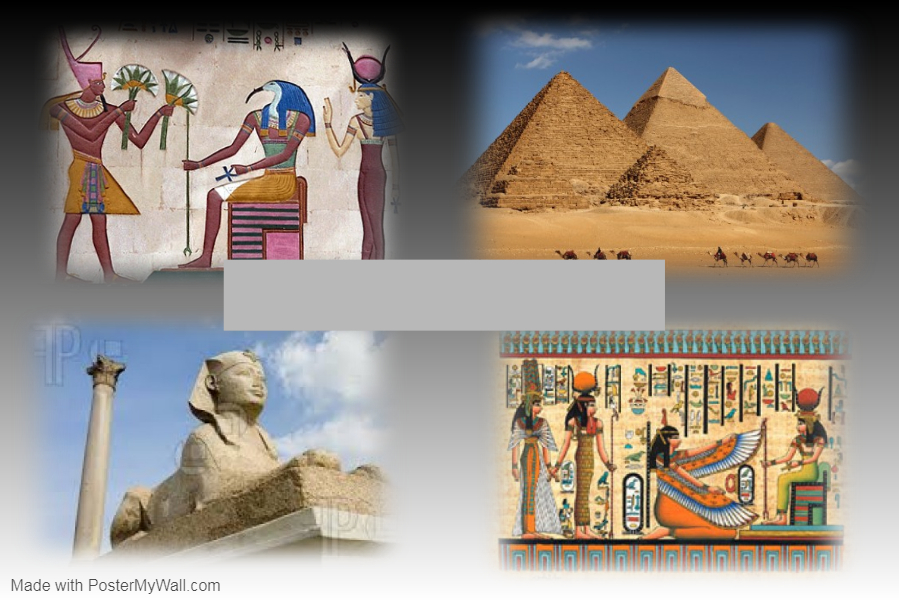 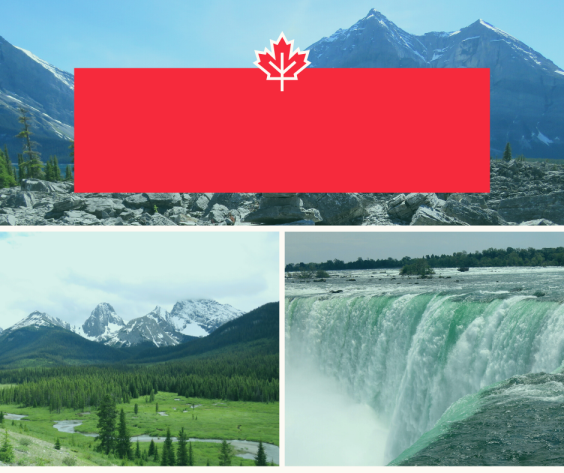 